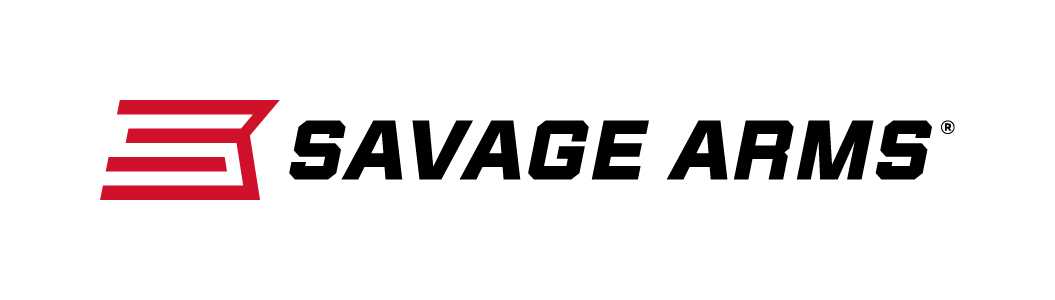 													 Contact: JJ ReichCommunications ManagerFirearms and Ammunition	(763) 323-3862FOR IMMEDIATE RELEASE 		 		 E-mail: pressroom@vistaoutdoor.comSavage Arms Set to Launch Four Modern Sporting Rifles at 2017 SHOT ShowSUFFIELD, Connecticut – January 3, 2017 – Savage Arms has great news for serious shooters who want more from their modern sporting rifles. Their four models of semi-autos take the popular AR platform to new heights, offering greater performance, expanded caliber choices and modern designs, plus a full suite of custom upgrades packaged as standard features. Savage Arms will launch this product line to dealers at booth 14551 at the 2017 SHOT Show in Las Vegas, January 17-20. Savage’s new MSR 10 Hunter and MSR 10 Long Range answer the call for performance-driven, purpose-built modern sporting rifles aimed at big game hunting and long-range shooting. Both are available in 308 Win. and 6.5 Creedmoor chamberings. The 308 Win. is a fine all-around choice for big game, not to mention a top traditional pick of long-range shooters. A relative newcomer, the 6.5 Creedmoor is a long-range performer developed for target shooting but ideal in hunting applications as well. Both models are built on compact, lightweight frames and feature adjustable gas blocks, plus the MSR 10 Long Range is equipped with a non-reciprocating side charging handle. On the AR-15 platform, the new MSR 15 Patrol and MSR 15 Recon are chambered in 223 Wylde, which enhances out-of-the-box accuracy and allows safe, reliable function with both 223 Rem. and 5.56x45mm ammunition. Both rifles redefine the category with the kind of tack-driving precision and seamless performance you’d expect from a Savage. All Savage MSRs offer high-demand, upgraded features such as button-rifled barrels with accuracy-enhancing 5R rifling, a long-lasting Melonite QPQ finish, Savage’s trademark zero-tolerance headspace control, new BLACKHAWK! furniture and much more. The MSR lineup raises the bar in the modern sporting rifle experience and is sure to hit the target with serious shooters everywhere. To learn more about Savage Arms and its new line of MSRs, visit www.savagearms.com/msr. About Savage ArmsHeadquartered in Westfield, Massachusetts for more than 100 years, Savage Arms is one of the world's largest manufacturers of hunting, competition and self-defense centerfire and rimfire rifles, and shotguns. Their firearms are best known for accuracy and value. The entrepreneurial spirit that originally defined the company is still evident in its ongoing focus on continuous innovations, craftsmanship, quality and service. ###